Tablica množenja:https://www.geogebra.org/m/Ee9XT9S7Matematika:https://sjedi5.com/edukativne-igre/fizika/naelektrizanje-i-polja/https://sjedi5.com/edukativne-igre/matematicke-igre/koordinatni-sustav-i-nahrani-bubu/https://sjedi5.com/edukativne-igre/matematicke-igre/zbrajanje-razlomaka/https://sjedi5.com/edukativne-igre/fizika/gravitacija/Kemija:https://sjedi5.com/edukativne-igre/kemija/reaktanti-produkti-reakcije-i-viskovi/play/https://sjedi5.com/edukativne-igre/kemija/ph-skala-2/play/https://sjedi5.com/edukativne-igre/kemija/koncentracija-tvari-zasicenje/play/https://sjedi5.com/edukativne-igre/kemija/stanje-tvari/play/ -------------------------------------------------------Fizikahttps://sjedi5.com/edukativne-igre/fizika/otpornost-vodica/play/https://sjedi5.com/edukativne-igre/fizika/ohmov-zakon/play/https://sjedi5.com/edukativne-igre/fizika/hookeov-zakon/play/-------------------------------------------------Glazbenihttps://sjedi5.com/edukativne-igre/glazbene-igre/kompozitor/fullscreen/https://sjedi5.com/edukativne-igre/glazbene-igre/igre-notessimo/play/
--------------------------------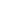  Razredna:http://www.artrea.com.hr/igre/igraslova.htm http://www.artrea.com.hr/igre/demoBrojevi.html http://www.artrea.com.hr/igre/piano.htmlhttp://www.artrea.com.hr/igre/ucimozivotinje.htmlhttp://www.artrea.com.hr/igre/StoNePripada2.htmlhttp://www.artrea.com.hr/igre/Pogadjalica.html